DIFUSIÓN DE LOS DOCUMENTOS EN LA INTRANET DE LA EMPRESA:http://corp/SIG/SitePages/Inicio.aspx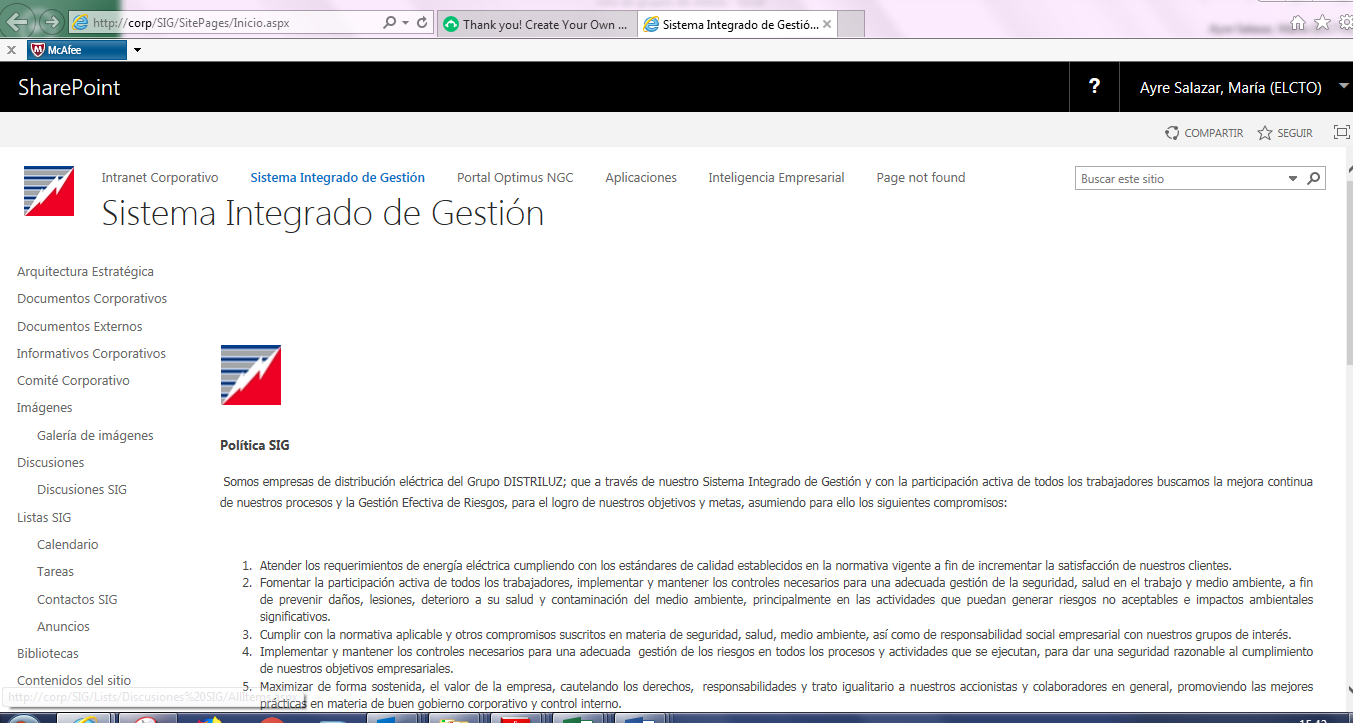 